ПЛАН И РАСПОРЕД ПРЕДАВАЊАП1, П2, ...., П15 – Предавање прво, Предавање друго, ..., Предавање петнаесто, Ч - ЧасоваПЛАН И РАСПОРЕД ВЈЕЖБИВ1, В2, ...., В15 – Вјежба прва, Вјежба друга, ..., Вјежба петнаеста, ТВ – Теоријска вјежба, ПВ – Практична вјежба, Ч - Часова        ШЕФ КАТЕДРЕ:Проф. Др Антонија Верхаз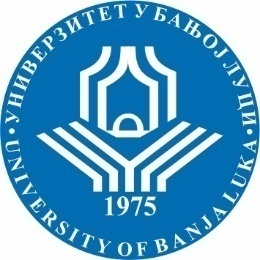 УНИВЕРЗИТЕТ У БАЊОЈ ЛУЦИМЕДИЦИНСКИ ФАКУЛТЕТКатедра за инфективне болести и његаШколска годинаПредметШифра предметаСтудијски програмЦиклус студијаГодина студијаСеместарБрој студенатаБрој група за вјежбе2022/2023.Здравствена њега у инфектологији и инфективне болестиЗдравствена његаБабиштвоСестринствоДругаIV11+52СедмицаПредавањеТематска јединицаДанДатумВријемеМјесто одржавањаЧНаставникIП1Opšti infektivni sindrom, osnovi dijagnostike i terapije infektivnih bolesti, njega infektivnog bolesnikaчетвртак23.02.20223.1200 do 1330Амфитеатар у згради гинекологије2Проф. др А.ВерхазIIП2Influenza, prehlada, SARS, MERS, tipične i atipične pneumonije, epidemijski značaj 02.03.2Проф. др А.ВерхазIIIП3Osipne groznice: scarlatina, rubela, morbili, varicella, exanthema subitum, eritema infec., i njega oboljelih09.03.2Проф. др А.ВерхазIVП4Ikterični sindrom, Virusni hepatitis B i C, Hronični virusni hepatitisi, mjere prevencije u opštoj populaciji i u zdravstvenim ustanovama16.03.2Проф. др А.ВерхазVП5Crijevne zarazne bolesti, trbušni tifus, salmoneloze, kolera, šigeloza23.032Проф. др А.ВерхазVIП6Seminar: šigeloza, kampilo-bakterioza, salmoneloza, putnička diareja, postaantimikrobni kolitis30.03.2Др. О. Чуковић VIIП7Infekcije CNS: Meningitis serosa, purulenta, encefalitis06.04.2Др сц. Т.РогановићVIIIП8Seminar: Meningealni sindrom i izvođenje lumbalne punkcije 13.04.2др М.ПетровићIXП9Mononucleosis infectiosus, bolest mačijeg ogreba, toxoplasmosis20.04.2Проф. др А.ВерхазXП10Tetanus, difterija, botulizam, antrax27.04.2Проф. др А.ВерхазXIП11Leptospiroza, hemoragična groznica sa bubrežnim sindromom i njega bolesnika, trihineloza04.05.2Проф. др А.ВерхазXIIП12Seminar: Zoonoze; Mb.Lyme  11.05.2Др сц. Т.РогановићXIIIП13Sepsa, invazivne gljivične infekcije, njega imunokompromitovanih bolesnika18.05.2Проф. др А.ВерхазXIVП14HIV infekcija, epidemiologija, klinička slika, dijagnostika i terapija25.05.2Проф. др А.ВерхазXVП15Seminar: HIV bolest; odgovor zdravstvenog sistema na stigmu i diskriminaciju  01.06.2022.2Др Б.МалешевићСедмицаВјежбаТип вјежбеТематска јединицаДанДатумВријемеМјесто одржавањаЧСарадникIВ1ТВUpoznavanje studenta s asistentom i predmetom. Organizacija rada infektivne klinike/odjeljenja Ponedeljak24.02.2023.Po dogovoru sa voditeljem grupaKlinika za infektivne bolesti2VMS Jelena Macanović, stručni saradnik (1)VMS Suzana Popović, stručni saradnik (1)IIВ2ТВPravilno uzimanje sestrinske anamneze sa posebnim osvrtom na infektivne bolesti – anamnezu sadašnje bolesti po datumima, anamnezu po sistemima i epidemiološku anketu 2Ukupno 2 grupeIIIВ3ТВLaboratorijske procedure specifične za infektologiju. Uzimanje briseva, hemokultura, urinokultura, koprokultura, stolice na crijevne parazite. tumačenje rezultata mikroboloških ispitivanja.2IVВ4ТВpregled respiratornog trakta sa posebnim osvrtom na promjene u usnoj duplji, tonzilama i limfnim žljezdama Respiratorne i osipne infektivne bolesti: prijem, njega, tretman, izolacija. Praćenje saturacije i upotreba kisika2VВ5ТВMeningealni sindrom i osnovni neurološki pregled bolesnika posmatranje izvođenja lumbalne punkcije 2VIВ6ТВPrijava i izvještavanje infektivnih oboljenja. Sprečavanje intrahospitalnih infekcija na infektivnim odjeljenjima. Poseban osvrt na procedure pranja ruku2VIIВ7ТВprikaz pacijenata sa nejasnim febrilnim stanjem, dijagnostički algoritamPraćenje vitalnih znakova kod bolesnika2VIIIВ8ТВpregled ikteričnog bolesnika, palpacija jetre i slezine diferencijalna dijagnoza ikterusa I tumačenje markera virusnih hepatitis. 2IXВ9ПВpregled bolesnika sa crijevnim infekcijama, pravilno uzimanje anamneze, ocjenjivanje stepena dehiratacije, tretman, izolacija, higijena, ishrana2XВ10ПВpregled bolesnika sa osipnim groznicama, uočavanje tipičnih eflorescencija 2XIВ11ПВpregled bolesnika sa infekcijama kože i sluzokoža, upoznavanje sa promjenama patognomoničnim za pojedine infektivne bolesti 2XIIВ12ПВpregled bolesnika sa septičnim stanjem, ukazivanje na pojedine karakteristike u kliničkom nalazu2XIIIВ13ПВKrvno-transmisivne bolesti, sa posebnim osvrtom na HBV, HCV I HIV infekciju2XIVВ14ПВantirabična obrada, antitetanusna obrada, prevencija zaraznih bolesti (specifična I nespecifična)2XVВ15ПВpregled bolesnika sa AIDS-om, upoznavanje sa karakterističnim anamnestičkim, epidemiološkim i kliničkim osobinama bolesti 2